附件一：学历学位系统信息操作流程第一步：登录系统登录网址：http://tpjw.usts.edu.cn/xlxw/(S(hsmlh245ww2mug55aijner45))/Default.aspx或者打开“苏州科技大学天平学院教务处”网页，点击网页下方“信息管理系统”中的“学历学位系统”。如下图：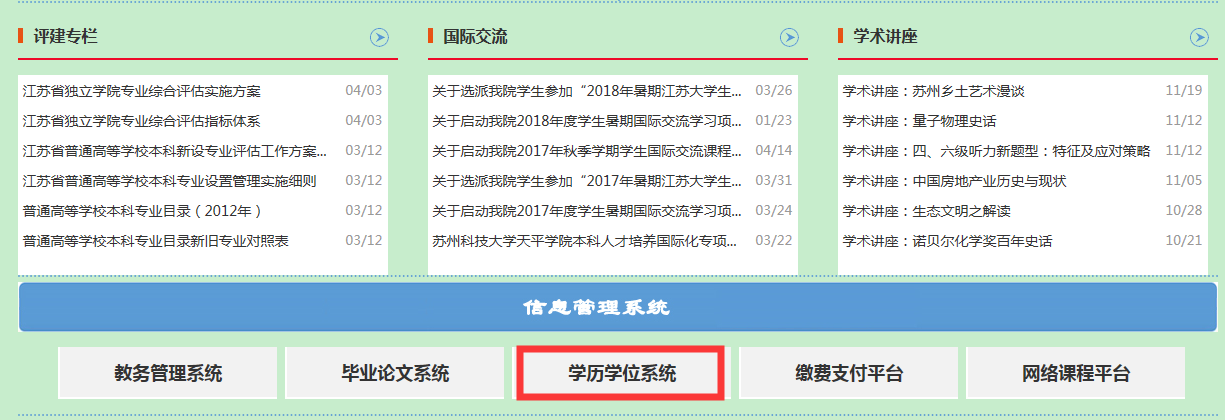 登录界面如下图（用户名、密码如图红框中所示）：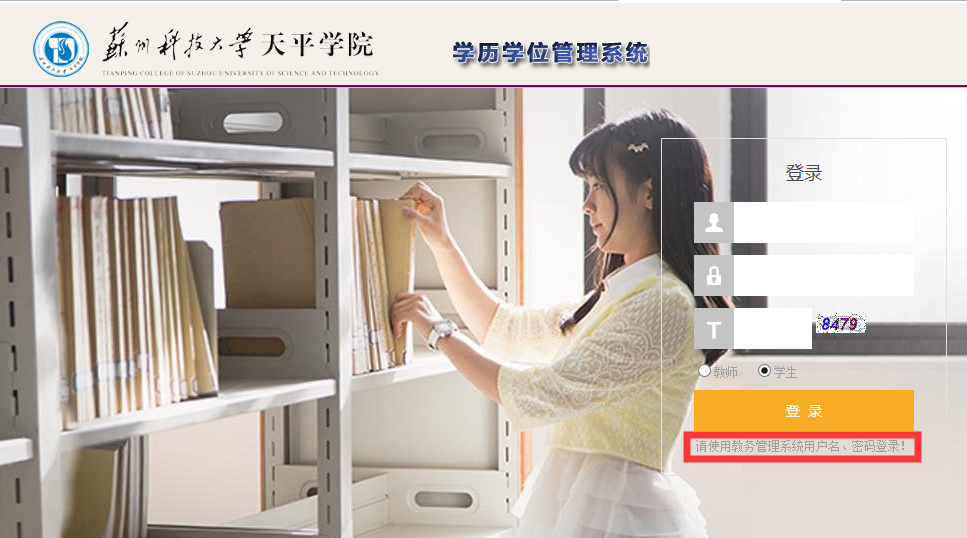 第二步：基本信息确认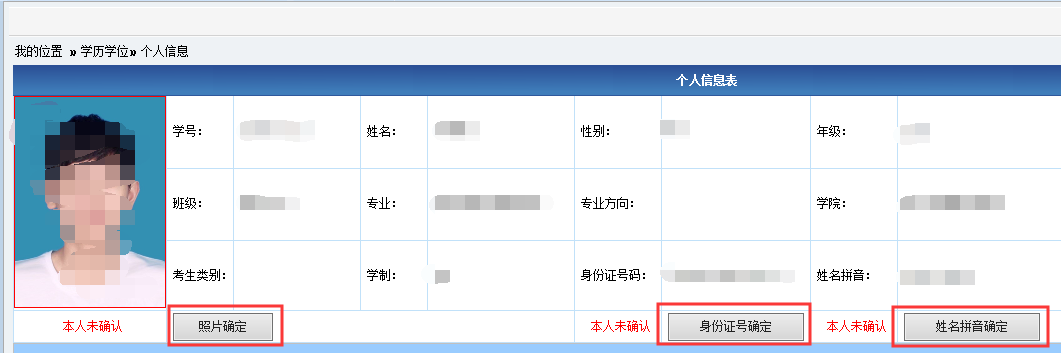 登录进系统以后，核对个人信息表中照片、身份证号码、姓名拼音。如信息无误，分别点击红框中的确定按钮；如信息有误，按照相关通知文件上报错误信息。第三步：毕业、学位要求核对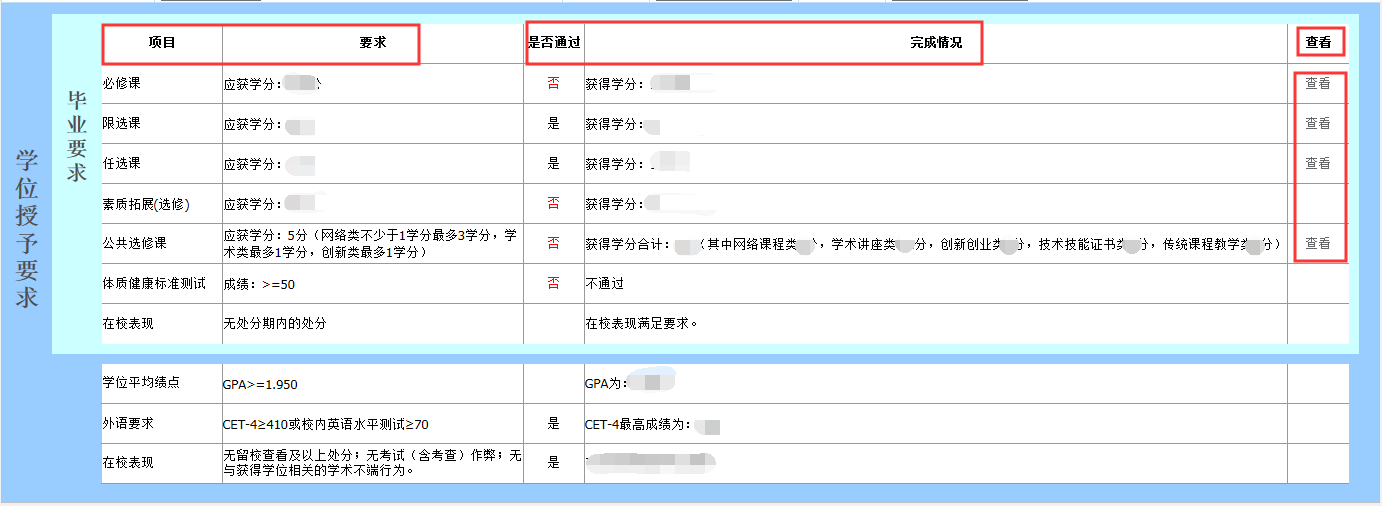 左边两列为毕业和学位授予要求，中间两列为学生本人目前完成情况。最右边一列，点击相应课程性质对应的“查看”按钮即可查看该课程性质下所有课程的完成情况。1.必修课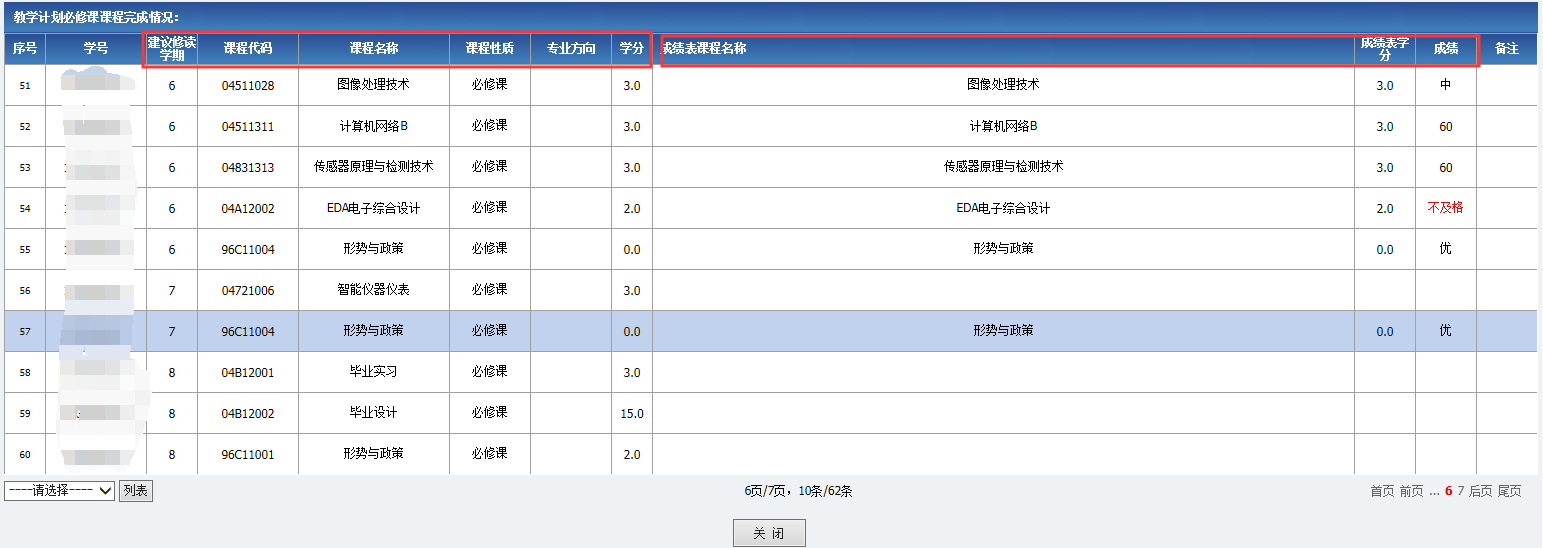 左边红框中六列为教学计划课程信息，右边红框内三列为学生成绩表中课程信息。左右课程信息需要一一对应，右边成绩为红色不及格的课程需要重修，右边成绩表中为空的课程表示未修课程。如有已修过且有成绩的课程未在右边显示，需要进行课程对接，由相关二级学院和教务处审核通过后才能进行学分认定。2.限选课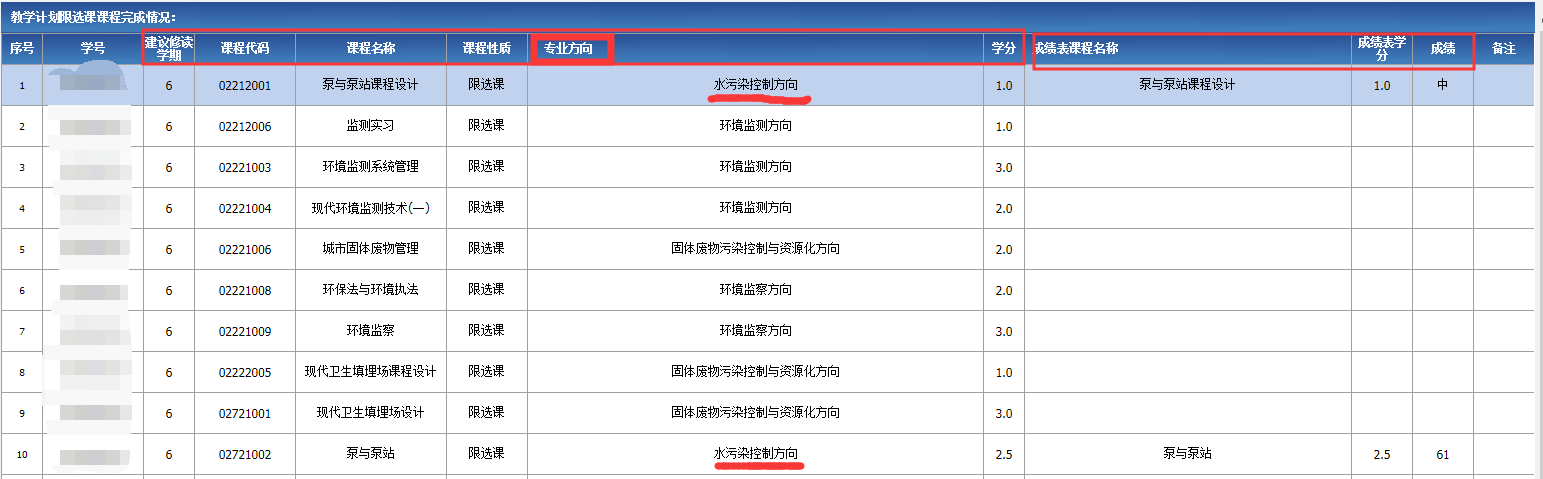 限选课与必修课要求基本一致，需要注意的是要修满本人专业方向下的所有课程。3.任选课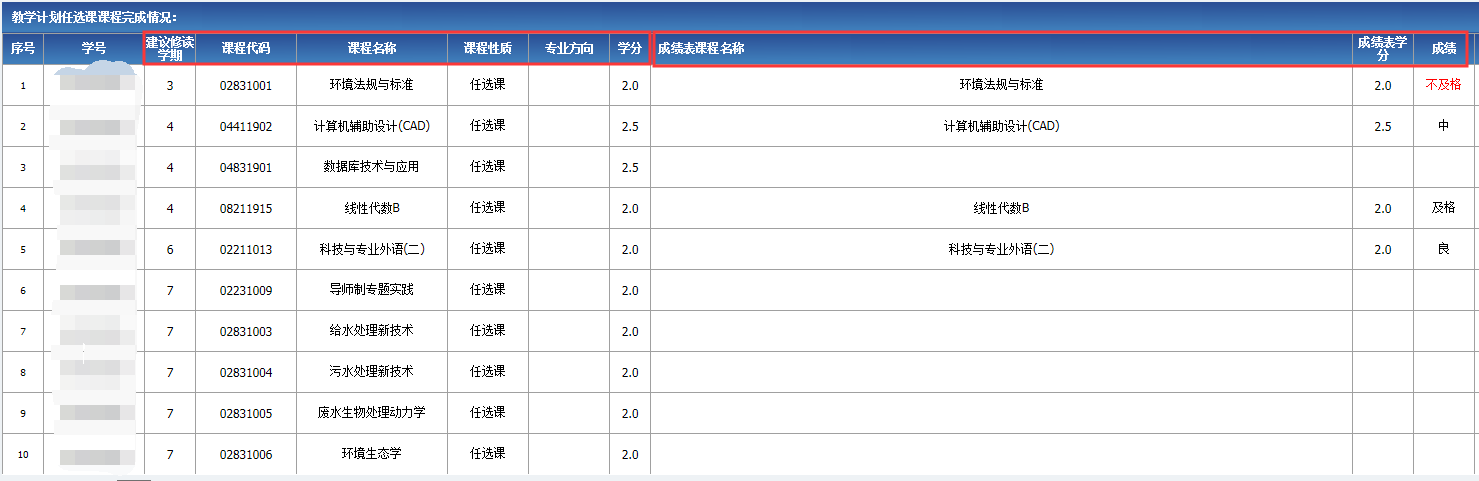 按照毕业要求中最低学分要求修读，所修课程必须是教学计划内的课程，不及格课程不需要重修，修满学分即可。已经通过的课程再次修读不累加学分。如果所修课程不是教学计划内的课程，需要进行课程对接，由相关二级学院和教务处审核通过后才能进行学分认定。4.素质拓展（选修）即课外学分，由团委统一管理，于第八学期交教务处统一导入学历学位系统。5、公共选修课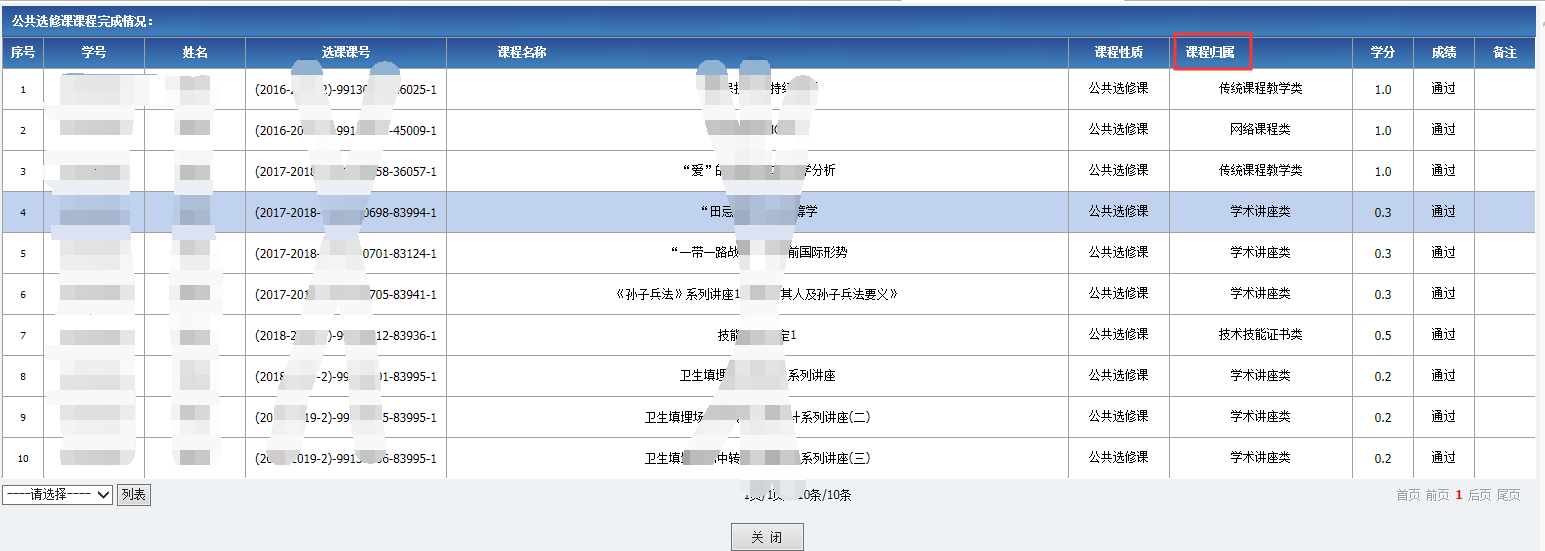 全院统一性选修课程，毕业要求中有详细学分构成要求，学生按照课程归属要求修满学分，超过学分要求的课程和重复修读的课程不计学分。要用任选课抵公共选修课学分的学生需要填写《学生任选课抵公共选修课学分申请表》（教务处网站-下载专区），交教务处审核通过后才能进行学分认定。6.体质健康标准测试由体育部统一管理，第八学期交教务处统一导入学历学位系统。